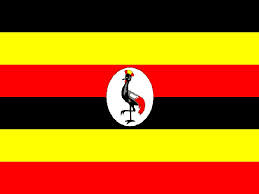 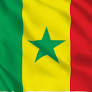                                                  COMMUNIQUEON THE OCCASION OF THE OFFICIAL VISIT BY HIS EXCELLENCY, MACKY SALL, PRESIDENT OF THE REPUBLIC OF SENEGAL TO THE REPUBLIC OF UGANDA FROM 18TH TO 19TH JULY 2023------------------------------------------------------------------------------------------------------------At the Invitation of H.E Yoweri Kaguta Museveni, President of the Republic of Uganda, H.E. Macky Sall, President of the Republic of Senegal, paid an Official visit to Uganda from 18th -19th July 2023.H.E. President Macky Sall was accompanied by a delegation consisting of Ministers, and Senior Government Officials.H.E President Macky Sall was received by H.E. President Yoweri Kaguta Museveni at State House, Entebbe and the two Heads of State held bilateral talks during which matters of bilateral, continental and international interest were discussed.  The two Heads of State reaffirmed the strong historical relations based on Political, Economic, Social and Cultural ties that date back to the years of the freedom struggle against colonialism and foreign occupation in Africa, that binds the two countries.H.E. President Macky Sall thanked HE President Yoweri Kaguta Museveni for his good leadership and asserted that his visit was consistent with the traditional African hospitality.The visiting Head of State condemned the recent attack and killing of innocent students in Kasese and expressed his condolences to the parents, the community of Kasese and Ugandans in general. He expressed the need to continue with the fight against terrorism across the continent. He further thanked His Excellency President Yoweri Museveni for Uganda’s long-term contribution to the peace efforts on the continent.The two Presidents expressed concern that the level of bilateral cooperation was still low and that not much has been achieved since the last bilateral cooperation agreement that was signed in 1997.To this effect, the Presidents directed the responsible Ministers to initiate and finalize negotiations on all outstanding issues of common interest in the Political, Economic, Environmental, Tourism, Agriculture, Intelligence and Security as well as Natural Resources with emphasis on value addition and enhanced cooperation in the oil and gas sector, following the discovery of significant quantities in both countries.The two Heads of State exchanged views on the political and security situation on the Continent, essentially focusing on the evolution of the political and security situation in Africa in general and in the Great Lakes Region. The two Presidents expressed the need to work for the unity of Africa by eliminating anglophone francophone divisions.Regarding their global discussions, their Excellencies noted the two Countries’ being Members of the African Peace Initiative/Plan and pledged their unwavering support for a peaceful resolution of the Russia -Ukraine conflict and called for more constructive engagements and continued dialogue from both parties with support of the International Community.They also welcomed the broad consensus reached among the G20 Members for the African Union to Join the G20 following the advocacy by the President Macky Sall during his tenure as Africa Union Chairperson. H.E. President Macky Sall, of the Republic of Senegal, expressed his gratitude to H.E. President Yoweri Kaguta Museveni, President of the Republic of Uganda, for the warm reception and hospitality accorded to him and the delegation of the Republic of Senegal during the State visit.DONE AT ENTEBBE, UGANDA this 18th Day of July 2023.